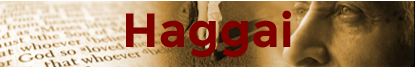 “Kingdom Priority 3: Spiritual Growth”Haggai 2:1-9INTRODUCTIONKEY POINT: Prioritize your own _____________________.II Peter 3:18Synonymous Ideas with Growth_______________________________ (I Timothy 6:11)______________________ (Romans 12:2)Complete your holiness (II Corinthians 7:1)Press towards the goal (Philippians 3:14)_____________________________________ (Colossians 2:7)Be transformed into His image (II Corinthians 3:18)Clearing the Confusion about GrowthSpiritual growth and our _________ in Christ are not the same thing.  Spiritual growth takes ______.  Spiritual growth will not come by __________ the right things.  Spiritual growth will not come by being spiritually _______.  Spiritual growth is not validated by ___________.EXPOSITION:When the Past Is a Problem (vs. 1-3)I Kings 8:1-2What the Present Should Produce (vs. 4-5)I Chronicles 28:10, 20God on Our SideDeuteronomy 31:6; Joshua 1:6-7, 9; 8:1; 10:25; II Chronicles 20:17When the Future Becomes Hopeful (vs. 6-9)When Did God Shake the Heavens and the Earth?________?___________? (Isaiah 2:12-21; Matthew 24:29-30; Zechariah 14:1-4)______________Who or What is the “Treasures of All Nations?”__________________? (Romans 8:19-22)_____________________________ (Haggai 2:8; Ezra 6:8; Isaiah 60:5; 61:6; 66:20; Zechariah 14:14; Ezekiel 43:5)Psalm 24:7-10; Zechariah 9:9-10CONCLUSION TAKE IT A STEP FURTHER Can you identify three areas of spiritual growth in the last five years? Ten years? Since becoming a Christian?List another three areas of needed spiritual growth and how you plan on encouraging and pursuing it.Book Recommendation: Holiness by J.C. Ryle